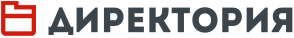 Положение о проведении развивающих бесед с педагогическими работникамиИдея проведения в школах развивающих бесед пришла после образовательной стажировки в Эстонской Республике, которую организовал автор представленного материала для членов простого товарищества «Содружество школ личностно-ориентированного образования». Напомним, что неожиданно для многих специалистов Эстония по итогам последнего исследования PISA стала одним из лидеров мировой системы образования. Развивающие беседы, как площадка доверия и сотрудничества между участниками образовательного процесса, сыграла, по мнению эстонских коллег, значимую роль в этом успехе. После знакомства с эстонским опытом администрацией школы № 2116 города Москвы был разработан проект внедрения развивающих бесед между педагогом и учащимися. Следующим шагом стало использование развивающих бесед между руководителем и педагогическими работниками, положение о проведении которых публикуется сегодня.1. Общие положения1.1. Настоящее положение определяет понятие, цели, задачи, принципы, порядок подготовки и проведения развивающих бесед (далее — беседа) с педагогическими работниками ГБОУ г. Москвы «Школа № 2116 „Зябликово“» (далее — школа).1.2. Положение является локальным нормативным актом, разработанным в соответствии с Федеральным законом от 29.12.2012 № 273-ФЗ «Об образовании в Российской Федерации», профессиональным стандартом «Педагог», уставом школы и положением о внутренней системе оценки качества образования.1.3. Положение разработано в целях внедрения форм и методов, основанных на лучшем педагогическом опыте в сфере оценивания качества образования, способствующих профессиональному развитию педагогических работников и эффективной реализации федеральных государственных образовательных стандартов общего образования.1.4. Беседы с педагогическими работниками являются частью внутренней системы оценки качества образования школы и проводятся с целью реализации требований к профессиональной компетентности педагогического работника, предусмотренных профессиональным стандартом «Педагог», а также с целью создания условий для:повышения эффективности образовательного процесса;повышения качества преподавания;формирования позитивной модели взаимодействия между администрацией и педагогическими работниками школы и консолидации совместных усилий, направленных на эффективное решение общих задач;формирования индивидуальной траектории профессионального развития педагогического работника с учетом его потребностей, интересов и способностей;формирования и совершенствования у педагогических работников компетенций в области оценки качества образования и планирования собственной профессиональной деятельности на основе данных.1.5. Процесс проведения бесед координирует директор школы, который издает приказ о назначении лиц, уполномоченных на проведение бесед (далее — уполномоченный).1.6. Уполномоченный должен пройти профессиональную подготовку по методике проведения бесед.2. Понятие, предмет и принципы проведения беседы2.1. Развивающая беседа — систематическое, детально продуманное, заранее запланированное общение между уполномоченным и педагогом школы, призванное выявить точки роста, сильные стороны в деятельности педагогического работника, а также определить траекторию его профессионального развития.2.2. Предмет беседы:полученные в ходе мониторинга данные, характеризующие результаты профессиональной деятельности педагогического работника;перспективные задачи профессиональной деятельности педагогического работника, индикаторы их реализации.2.3. Принципы проведения беседы:открытость и доброжелательность;готовность к беседе обеих сторон;конфиденциальность;измеряемая результативность беседы;активное слушание со стороны лица, проводящего беседу.3. Подготовка беседы3.1. Беседы с педагогом проводятся регулярно, не реже одного раза в год (как правило, накануне, в начале или в конце учебного года).3.2. Беседу проводит уполномоченный, который заранее готовится к ней, согласовывает с педагогическим работником дату и время ее проведения не позднее чем за неделю до беседы.3.3. Не позднее чем за неделю до проведения беседы педагогический работник получает на электронную почту опросный лист и заполненную уполномоченным «Карту оценки профессиональной деятельности педагогического работника».3.4. Педагогический работник вправе самостоятельно решать, в каком варианте (письменно или устно) предоставлять ответы на вопросы опросного листа.3.5. Педагогический работник вправе предложить внести дополнительные (не учтенные администрацией школы) данные в личную «Карту оценки профессиональной деятельности педагогического работника» или скорректировать уже внесенные данные.3.6. Если педагогический работник выбрал письменный ответ, то он должен не позднее чем за два дня до беседы выслать на электронную почту уполномоченного заполненный вариант опросного листа.3.7. Беседа проводится в помещении школы без присутствия третьих лиц.4. Проведение беседы4.1. В ходе беседы педагогический работник и уполномоченный могут высказывать свои мнения относительно организации образовательного процесса в школе и работы отдельных ее сотрудников.4.2. Уполномоченный во время беседы направляет педагогического работника на анализ его профессионального развития, используя для этого различные открытые и уточняющие вопросы.4.3. Уполномоченный согласует и записывает (протоколирует) цели и задачи, поставленные педагогическим работником самому себе на следующий учебный год, а также индикаторы их результативности.4.4. Поставленные цели и задачи развития педагога формулируются четко и понятно, они должны исходить из проведенной педагогическим работником самооценки своей профессиональной деятельности в истекшем (истекающем) учебном году.4.5. В случае наличия объективных причин беседа может быть перенесена по согласованию сторон. В таком случае назначается новая дата и время проведения беседы.4.6. Если в ходе беседы возникают вопросы, на которые уполномоченный, исходя из своей компетенции, не может ответить, то к ответам привлекаются сотрудники, в сфере компетенции которых находится решение этих вопросов.4.7. Каждая следующая беседа начинается с того, что уполномоченный просит педагогического работника высказать свое мнение по достижению тех целей и задач, которые были поставлены по итогам предыдущей беседы.5. Документирование беседыУполномоченный:5.1. Заполняет «Карту оценки профессиональной деятельности педагогического работника»;5.2. Составляет протокол беседы, который подписывается обеими сторонами;5.3. Помогает педагогическому работнику в оформлении плана профессионального развития на следующий учебный год;5.4. Хранит заполненный педагогическим работником опросный лист в недоступном для третьих лиц месте;5.5. Соблюдает конфиденциальную информацию, полученную от педагогического работника в ходе беседы.6. Заключительные положения6.1. Результаты беседы не влияют на оценивание личности и профессиональной деятельности педагогического работника.6.2. Все документы, касающиеся беседы, конфиденциальны и не подлежат разглашению третьим лицам без согласия педагогического работника.http://www.direktoria.org© Информационная система «Директория», 2019© Практика административной работы в школе №6 (141), 2019Пименов Александр Юрьевич, кандидат исторических наукзаместитель директора СОШ № 2116, г. Москва